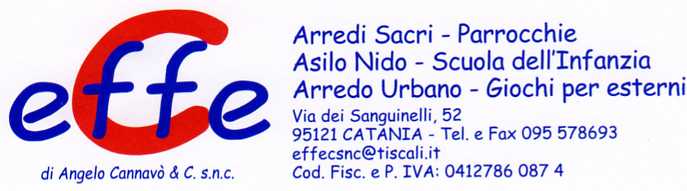 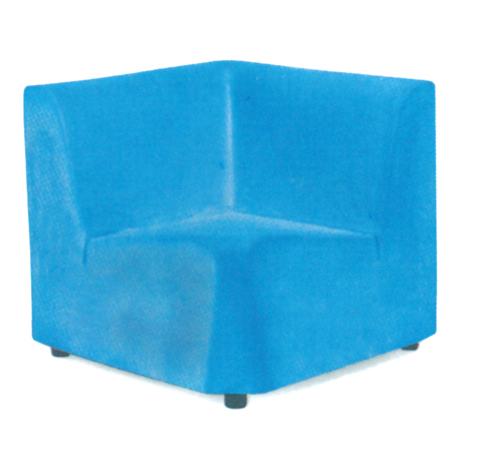 Descrizione:Angolo a 90° per combinazione di sedute morbide. In poliuretano espanso imbottito in ecopelle colorata. Dimensioni: 77x77 cm.Codice: BM36089Categoria: Poltrone